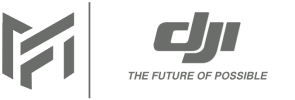 KAUBA TAGASTAMISE VORMKuupäev: ______________ (päev/kuu/aasta)______________________________________________________(Ostja nimi ja allkiri)Kvaliteetne kaup tuleb tagastada Tallinnas asuvasse Tallinna Magistrali Keskus pakiautomaati Saaja: ESRC Distribution OÜSaaja mobiiltelefon: +372 5430 1011Kvaliteetse kauba tagastamiskulud kannab ostja. Tagastusperiood: 14 päeva.Kvaliteetse kauba tagastamisel palun saada käesolev tagastusvorm koos kaubaga.Defektsele kaubale saadame järele kulleri. Palun märgi sobiv pealekorje aadress ja kuupäev (tööpäev) ning edasta tagastusvorm elektrooniliselt: info@modelforce.eu_____________________________________________________ OSTJA ANDMEDEesnimiPerekonnanimiE-posti aadressMobiiltelefoni numberAadressPangakonto numberTELLIMUSTellimuse numberTellimuse kättesaamise kuupäevTAGASTATAV KAUPTagastatava(te) toote/toodete nimetus(ed)Kauba tagastamise põhjus. Puuduliku kvaliteediga kauba puhul palun kirjelda defekti.